JĘZYK POLSKI – 07.04. i 08.04. KLASA VIIITemat lekcji:  List motywacyjny.  (2 godziny lekcyjne)Na początek zapiszcie temat lekcji w zeszycie, a następnie otwórzcie podręcznik na str.280, gdzie znajdują się informacje teoretyczne na temat listu motywacyjnego – proszę się z nim zapoznać (budowa, przydatne słownictwo). Proszę także odczytać przykład wzorcowego listu motywacyjnego, który znajduje się na stronie 281.Następnie proszę zapisać notatkę:NOTATKA:List motywacyjny – to oficjalne pismo objaśniające motywację piszącego, składane przez kandydata na miejsce pracy. Dokument ten jest obok CV wymagany przez większość pracodawców jako warunek przyjęcia do procesu rekrutacyjnego. Autor dokumentu stara się przekonać pracodawcę, że spełnia wymagania konieczne na dane stanowisko, pokazuje się z jak najlepszej strony, prezentując swe doświadczenie, kompetencje i umiejętności. Po zapisaniu notatki proszę wykonać pisemnie ćw. 4 str. 282.Następnie proszę wykonać ćw. 5 ze str. 283 – na ocenę! Proszę przesłać swoje listy motywacyjne na mój adres mailowy.  Powodzenia!Całej klasie życzę spokojnych i zdrowych Świąt Wielkanocnych !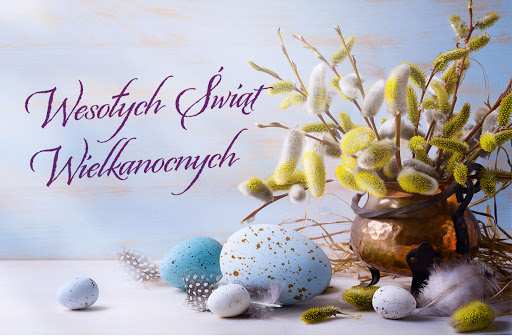 